FICHA DE INSCRIÇÃO PARA SELEÇÃO DE BOLSISTASNome do(a) aluno(a):______________________________________________________________Orientador(a): ________________________________________ Ano de ingresso: _____________Linha de pesquisa: ________________________________________________________________ Número de créditos cursados: __________   Projeto: (   ) qualificado (   ) não qualificadoPor favor, responda abaixo as seguintes perguntas de cunho sócio econômico.Endereço de moradia atual (completo): __________________________________________________________________________________________________________________Com quem vive: (  ) sozinho   (   ) cônjuge /companheiro(a)  (  ) pais      (   ) tios      (   ) avós    (   ) outros (descreva): ______________________________________________________Se vive com cônjuge, possui filhos vivendo junto ?  (  )não	(  )sim 	Se sim, quantos e suas idades: ________________________________________________	_________________________________________________________________________Meio de subsistência atual (salário, mesada, ajuda familiar,etc.): _______________________________________________________________________________________________Trabalha atualmente: (  ) não	(  ) simSe sim, onde? _____________________________________________________________Se sim, solicitará, IMEDIATAMENTE, desligamento/afastamento do trabalho visto a cumprir o requisito de não possuir outro vinculo empregatício simultaneamente ao recebimento da bolsa?          	(   )não   	(   )simRenda individual (pessoal) mensal (comprovada via carteira de trabalho ou declaração deIR):_________________________________________________________________________Renda familiar (se vive com outras pessoas) (comprovada via carteira de trabalho ou declaração de IR do familiar): __________________________________________________Em caso de não ter renda pessoal ou familiar apresentar documento de comprovação de subsistência (ex: declaração assinada com reconhecimento de firma da pessoa que declara forma de ajuda ao candidato)Possui bens em seu nome (imóvel, automóveis, etc.): (   )não	(   )simSe sim, qual(is): ____________________________________________________________Valor aproximado de gastos fixos mensais (água, luz aluguel,etc.): ____________________Teve ingresso no PPGEF nas vagas destinadas a ações afirmativas? (   )não	(   )simDados bancários:	Possui conta corrente no Banco do Brasil?   (  )não	(  )sim	Se “não”, caso seja selecionado precisará providenciar uma conta corrente no Banco do Brasil IMEDIATAMENTE. Se “sim”, informe os dados abaixo:Nome da agência: _______________________________________________________Número da agência: ____________________Número da conta corrente: ___________________Eu, _____________________________________________ declaro verdadeiras as informações descritas acima e estou ciente que a comprovação documental das mesmas pode ser requisitada pela comissão de bolsas a qualquer momento.Pelotas,______de_______________de ________.Assinatura do discente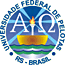 UNIVERSIDADE FEDERAL DE PELOTASPRÓ-REITORIA DE PESQUISA, PÓS-GRADUAÇÃO E INOVAÇÃOESCOLA SUPERIOR DE EDUCAÇÃO FÍSICAPROGRAMA DE PÓS-GRADUAÇÃO EM EDUCAÇÃO FÍSICA